  Monthly Parent NoteJanuary, 2017Banting Elementary School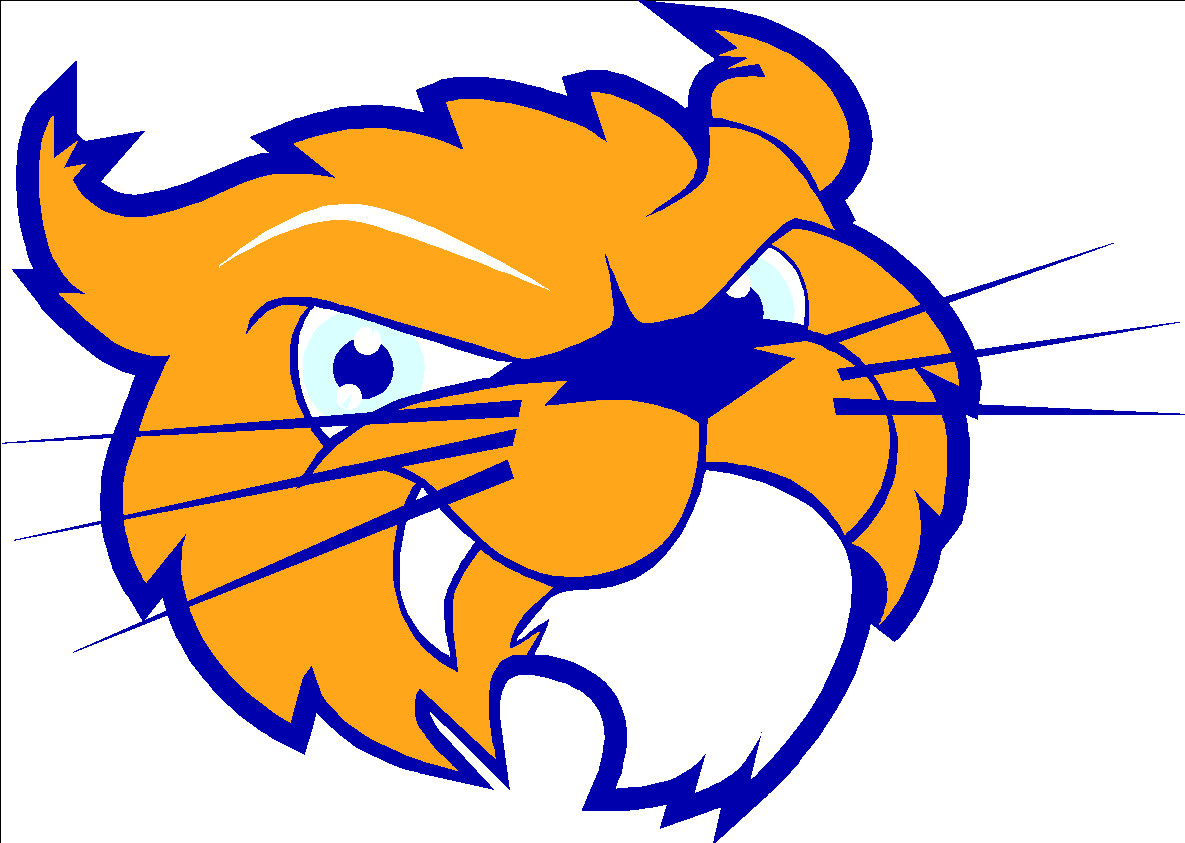 Important January Dates:Dec. 23 – January 3 Winter BreakJan. 3	School ResumesJan. 13	6:00 – 8:00 p.m. PTO movie nightJan. 19	5:00 -8:00 p.m. Culver’s Family NightJan. 23	No classes – Staff DevelopmentJan. 24	No classes - Staff Development Jan. 26	Sky Zone – More information to come The Cold Weather Has ArrivedPlease be sure that your child is dressed appropriately for the cold weather. We will be going outside unless the temperature is below 0 or below 0 wind chill. Please be sure students are wear boots when there is snow on the ground. We want students to be able to play in the snow but they will need to have appropriate attire. PTO CornerThanks to everyone who participated in Club’s Choice fundraiser. We made approximately $2800 for our school. Thank you!Another thank you to everyone who participated in the Scrip fundraiser, which made over $350 for Banting. Did you know you can shop Scrip anytime? Use it for your upcoming events or for your daily spending. January’s orders are due by January 15. Forms are available via email. You can request yours at BantingElementaryPTO@gmail.com.Join the Banting Elementary PTO Facebook page for information updates, photos, and more. Contact bantingelementarypto@gmail.com for more PTO info and to sign up to volunteer. Happy New Year! We are looking forward to a wonderful 2017 at Banting!Diversity Enhances our Environment - Banting Community Highlights (In this section we will highlight a Banting community member and their roots.) We learn to become better globalcitizens when we learn more about our differences. Fifth Grade teacher Mrs. Hegg has grandparents from Germany on one side of the family and Norwegian and Swedish roots on the other. Her family is truly diverse as her husband is from a city called Talcahuano, in Chile which is a port city in the south. In order to celebrate her heritage her family eats German Stullen at Christmas-time which is a marzipan fruitcake. They also celebrate the Independence day of Chile on September 18th by dancing the Cueca and eating empanadas. Mrs. Hegg and her family are all bilingual and speak both Spanish and English. Innovation Station UpdateOur former pit is now an updated innovation station where students can work in groups. It has new furniture and the final touches to the walls will happen over winter break.  We have new tables, booths, couches a green screen all creating great learning spaces. Feel free to come and visit. 4K and 5K Enrollment Enrollment ends on Feb. 3. We have limited seats for 4K so please sign up as soon as possible. You may complete most of the information on-line through the parent portal. If you have questions please contact the enrollment office. 262-970-1024. You must provide an original birth certificate to the the district office. School Choice ends January 23th. This is especially applicable to those students going into 6th grade. Dear Banting Families,We are so fortunate to serve you and your children at Banting. I hope you have a great winter break with time well spent with family and friends. Embrace the beauty of all of the traditions you celebrate in your household. At Banting – embracing diversity, preparing students for a global society. Have a wonderful winter break, happy holidays. Sincerely, Mary  Garcia-Velez